Working from HomePractical Skills to Meet the ChallengeStart-UpAttention—flexible and focused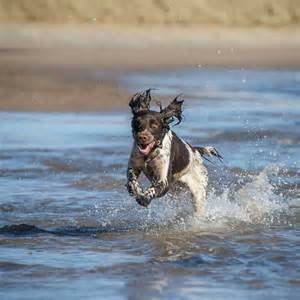 		Beware Springer-spaniel-on-the-beach attention         Sit/Stay	Manage attention		In the moment -- Pause Button		In the near term -- CDR (catch/distribute/review)		Over time -- Tickler systemBoundaries—protected and connected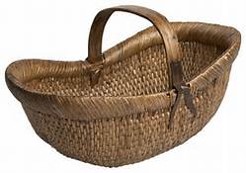 	Task boundaries		Close-Down – Past, Future, Present	Multi-tasking Arena	Interpersonal boundaries		The Full Tank – physical, emotional, mental, spiritualChoices—it’s impossible!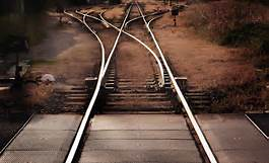 		Choice considerations		The What-to-Do? dilemma 		A Page Full of TipsHome Office Set-Up and Communication StrategiesClose-Down	The Past—satisfaction practice, your good idea	The Future—the next step	The Present—cultivate the seed of changeMore on AttentionMaintain a core of inner attention while responding appropriately to outer demands. Good time managers call upon a wide range of attention states -- single-point absorption, lightly flitting multi-tasking, and everything in between. They give everything its due without getting thrown off. The Pause Button At the interruption moment, press your internal Pause button -- jot down a word or fix an image in your mind. After the interruption, come back to that fixed point and pick up exactly where you left off. This works like the Pause button on your movie player.CDR—Catch, Distribute & ReviewWash down attention static by catching it on a sticky, notebook, paper scrap, email, task calendar, etc. Distribute the note to where it will make the most sense to review it later (e.g., by the door for external items, to a project folder for notes on that project). Regularly review your notes to decide what to do and what not to do.Tickler systemIn a paper system, make a set of 17 file folders – one for each month (Jan - Dec), one for each week (1st, 2nd, 3rd, 4th, 5th). Whenever a To-Do comes into your task stream, put a reminder into the appropriate folder, tickling when you need to start in order to deliver on time. On the first of the month, open that folder and distribute the tickles into the week folders. On the first day of the week, open that week’s folder and group the tickles by day. Work through the tickles, day by day. Distribute leftovers to another day. If an undone tickle keeps showing up, decide whether to do it or not.In an electronic system, enter tickles as above. Reminders for a specific day go on that day, however if a reminder is not tied to a particular day, dump it in the first of the month. When you get to that month, distribute non-specific reminders to the most appropriate week. Park physical papers associated with the reminders in a folder, arranged chronologically by date.More on BoundariesGood boundaries protect you as they connect you to others. Firm, yet flexible task boundaries contain your work so you can operate effectively within them. Good interpersonal boundaries cultivate your integrity in the midst of competing demands.Task BoundariesThree-Step ClosedownContain the time for your task. Set a timer a few minutes before you want to stop. Within the boundary you can work freely and intensely. When the alarm rings stop. Take the last few minutes to close down. First, look to The Past, acknowledging your progress thus far. Next, identify the very next step; schedule the next time to take it up. When you come back, you can pick up right where you left off without having to recall where you were. Lastly, get back to neutral gear. Gather together any papers you’ve spread out, put the next step trigger on top, and set it aside. You're satisfied with a job well begun, confident that you know exactly where to begin again, and ready for whatever’s next.The Multi-Tasking ArenaSometimes bouncing from one task to another can be just the thing. It keeps you fresh, loosens up patterns, and rejuvenates you. Yet, bouncing around can feel scattered, unproductive, exhausting. To counter those feelings, define the multi-tasking arena – put boundaries around it and give it a sizeable close-down at the end to acknowledge progress and sew up loose ends.Interpersonal BoundariesThe Full TankHave activities at hand to keep your “resource tanks” replenished, physical, emotional, mental, and spiritual. Replenish your resources in each area every day. Monitor your feelings. If you get overwhelmed, confused, or guilt-ridden, your boundaries are too soft; clarify your agenda and hold to it—step up. If you get angry, frustrated, and irritated, your boundaries are too hard; acknowledge other valid agendas and take a more inclusive view—step back. Find an appropriate middle ground where your boundaries are both firm and flexible.More on ChoicesMaking a choice isn’t easy. Whenever we say Yes to one thing, we’re automatically saying No to all the others, and who likes to say No? Consider the following when making a choice.Stakeholders and shifting prioritiesWho has a stake in your choice? Your boss, those you supervise, the organization as a whole, customers/clients, family, children, friends, and of course, you. Clarify each stakeholders’ priorities. When changes happen, communicate to stakeholders. Be flexible and creative; devise alternatives; call on additional resources; revise/renegotiate timetables and quality levels.Quality levelsLoosen perfectionism and ground yourself in reality by operating within a range of quality levels -- Business-As-Usual (perfectly adequate), Quick-And-Dirty (the bare minimum), and Bells-and-Whistles (the snazzy version when resources are abundant). Expecting 100% quality 100% of the time is neither realistic nor appropriate.The 80/20 ruleIn any collection of items – books on a shelf, clothes in a closet, items on a list – 80% of the significance in the whole collection resides in only 20% of the items. A few are very significant; many are not. Bring the 20% to the foreground; leave the rest in the background. All goodRecall times when things didn’t go as planned. These situations wake us up and show the need for different choices. So-called bad situations offer the greatest potential for real change. Welcome it all -- the 'good' and the 'bad.' Untangling the factorsLay out a sample of six To Do list items, each on a separate card/sticky. Pick one that seems most important; put that on your dominant hand side. Identify the one that’s least important; put that on your non-dominant hand side. Now you have a scale from Least Important to Most Important within the sample. Arrange the rest of the items within the scale. Give each item an Importance score (1 - 10, with 10 being the most important); note it in the upper right corner of the card. Now rate the items for each of the following factors, one at a time, noting the score in the remaining corners: Urgent, upper left; Beneficial, lower left; Attractive, lower right. When a task is high on Importance but low on Attraction, contain the time you spend on it. You can do even the least attractive task for a limited time. If it’s high on Attraction and low on everything else, be sure you do that too. Attraction shows who you are and what you love. Beware basing choices on the ‘faux’ factors of Quick and Easy. Setting a task boundary equalizes the Quick factor so you can do lengthy tasks in several short sessions. Breaking complex projects down equalizes the Easy factor so that all components are equally do-able.Home Office Set-Up and Communication StrategiesTips for desk set-upKeep what you use or access all the time at hand, what you use occasionally close, what you rarely use out of sight or a reach away. Only have on your desktop what you are actually using this week (or today). You might clear the desk completely and only return to it what you actually use, as you use it.Park upcoming things-this-week in a stand-up file on the desk. Park Pending/In-Process things in a separate folder in the stand-up. You might want a Perhaps folder to park things you might do … sometime.Overall office space set-up to support good communicationDefine your office-at-home with a sign on a door, a curtain, or other sign-post. Communicate (in advance) about “office hours.” Use a hotel Do-Not-Disturb sign, The Doctor is Out/In, or a Closed/Open flip-sign to let people know that you’re unavailable. Wear ear muffs or big headphones to indicate unavailability (PS: you might not actually be listening to music). Whenever you make yourself unavailable, be sure to communicate (visually, is best) when you will be available again, so people don’t have to speculate or hover. When you’re unavailable have a mechanism for people to leave you a note outside The Office. Use a basket, clipboard, or file bin with blank slips of paper and a pen. Then they don’t have to disturb you. Include an ‘urgency,’ or time-frame check-off.Yes/No/Maybe techniqueWhen getting rid of ‘stuff,’ start with a small sample of items (6 to 10). Sort them one by one into three piles – what you definitely want to keep, no question (Yes); what you definitely want to toss (No); and all the rest. The usual distribution is 20% Yes, 20% No, 60% Maybe. Before doing anything else, capture the criteria that allowed you to confidently say Yes or No. This is your reference as you proceed.Only put the Yes items back in the space; immediately toss the No items. Sequester the Maybe’s in ‘rough storage,’ like a paper grocery bag. Continue with Yes/No/Maybe, now, or later. After a time, go back to the Maybe’s. With more practice, it could be clearer that they’re no longer Maybe’s, rather Yes’s or No’s.A Page Full Of Tips__ Notice patterns of time use for a week__ Pick a pattern; brainstorm what you'd have to give up to change__ When throwing things out ask, 'does it buoy me up or drag me down?'__ Do a time/task analysis for a week, a day__ Use a comprehensive reminder system -- tickler file, lists, appointment book__ Build realism into To-Do lists__ Assign top, middle or low priority to each item on your list__ Schedule restorative activity__ When sorting papers beware of getting off-task; stay present__ Note when energy drains off__ Eliminate advance anxiety; start worrying about something only when you need to__ Carefully consider the worst that can happen__ Have some modular task with you at all times__ Have tasks handy for when you're holding on the phone__ Take responsibility in meetings__ Say what you need__ Consider the need for/use of meetings__ Make sure everyone at the meeting needs to be there__ Schedule challenging tasks during peak performance times__ Radically change a habit, at least for a little while, just to see what happens__ Postpone 'maintenance reading' to odd moments, not prime time__ Before placing a phone call, jot down the goal of the call; keep it before you as you talk__ Arrange workspace so what you use daily is at hand; weekly, within reach; monthly, nearby; less often, out of sight; rarely, archived or gone__ Organize paper according to tasks (reading, filing, action, consideration, etc.) and/or time (now, soon, later, whenever)__ Schedule 15 minutes each day for taking stock, sorting, planning__ Observe how others work__ Actively look at difficult situations from the other's point of view__ Look at others' assumptions without judgment__ Encourage others to tell you what they need__ When making a decision, ask 'does it contribute to my life and/or work goals?'__ Allow for people-time, not just task-time__ Take 100% responsibility for communication (receiving as well as sending)__ Be a good example by being both human and productive__ Empower and delegate more__ If a meeting looks like it will run overtime, renegotiate terms__ As much as possible, handle papers twice -- once for initial sort, once for action/disposition__ Identify short- and long-term life goals; contribute to them weekly__ Identify short- and long-term work goals; contribute to them daily__ Turn a recurring crisis into a routine__ Break down complex projects into 20-minute bits__ Do simple tasks during low-energy times__ When you bog down, give it 5 minutes of concentration; if that doesn't work, take a break or change tasks__ Take real breaks__ Capture creative ideas that come in off-hours and odd moments__ Learn to say No (firmly, and gently)__ When you find yourself procrastinating, look for what you gain by putting off the task__ Build in flexibility; realistic time to respond to others__ In a complex project do the most time-consuming tasks as soon as possible__ Change what you can; accept what you cannot__ Avoid putting your time management problems in others' laps__ At the interruption moment, fix a word/picture in your mind so you can get back to where you left off easily (the Pause button)__ Make sure your leisure is revitalizing you__ Take breathing breaks during the day__ Pay attention to your health__ If you can't decide, flip a coin__ Act on a 'soft' decision' then you can see if the decision was right or not__ Be sure your safety net is in place when you take a risk__ When it's not working, instead of trying harder, try something else__ Date-stamp papers whenever you handle them; 3 strikes and it's Out__ Alternate between Eagle view (big picture) and Ant view (at work on the ground)__ End gracefully by allowing a quarter to a third of the total time to close down__ Invoke the 80/20 Rule: 80% of the significance comes from 20% of the stuff